2015-2016 National and Virginia Indicator 7 DataProvided by the Early Childhood Technical Assistance Center Comparison of State and National Data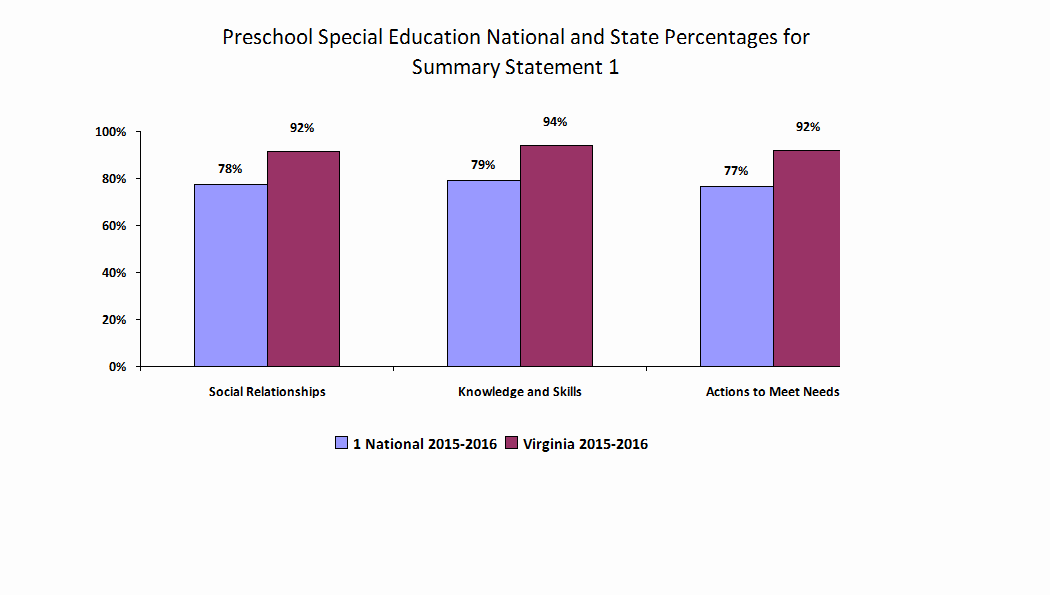 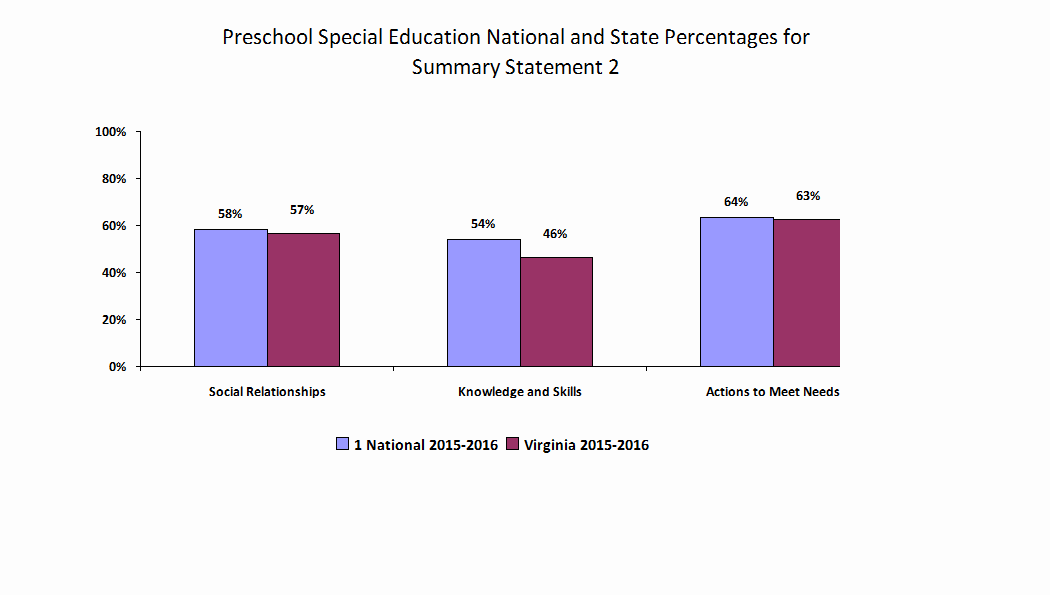 